MAHKAMAH AGUNG REPUBLIK INDONESIA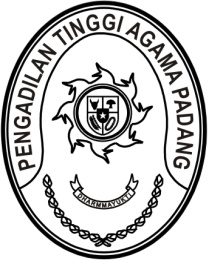 DIREKTORAT JENDERAL BADAN PERADILAN AGAMAPENGADILAN TINGGI AGAMA PADANGJalan By Pass KM 24, Batipuh Panjang, Koto TangahKota Padang, Sumatera Barat 25171 www.pta-padang.go.id, admin@pta-padang.go.idNomor     	:		                   Oktober 2023Lampiran	:	1 (satu)Perihal	:	Standar Kompetensi PBJP Untuk Pejabat Pembuat KomitmenYth.Ketua Pengadilan AgamaSe Sumatera BaratAssalamu’alaikum, Wr. Wb.Merujuk kepada Peraturan Presiden Nomor 16 Tahun 2018 tentang Pengadaaan Barang/Jasa Pemerintah beserta perubahannya dan Surat Edaran LKPP Nomor 8 tahun 2020 tentang Tipologi Pejabat Pembuat Komitmen dan Standar Kompetensi Pengadaan Barang/ Jasa Pemerintah untuk Pejabat Pembuat Komitmen , dengan ini kami minta kepada Saudara untuk mengirimkan data Pejabat Pembuat Komitmen pada Satuan Kerja saudara dengan mengisi pada tautan https://s.id/PPKPTAPADANG paling lambat tanggal 10 Oktober 2023, Demikian untuk dilaksanakan dan terima kasih.WassalamKetua PelmizarTembusan :Yth. Ketua Pengadilan Tinggi Agama Padang (sebagai laporan)